§301.  Notice of injury within 90 daysFor claims for which the date of injury is prior to January 1, 2013, proceedings for compensation under this Act, except as provided, may not be maintained unless a notice of the injury is given within 90 days after the date of injury.  For claims for which the date of injury is on or after January 1, 2013 and prior to January 1, 2020, proceedings for compensation under this Act, except as provided, may not be maintained unless a notice of the injury is given within 30 days after the date of injury.  For claims for which the date of injury is on or after January 1, 2020, proceedings for compensation under this Act, except as provided, may not be maintained unless a notice of the injury is given within 60 days after the date of injury.  The notice must include the time, place, cause and nature of the injury, together with the name and address of the injured employee.  The notice must be given by the injured employee or by a person in the employee's behalf, or, in the event of the employee's death, by the employee's legal representatives, or by a dependent or by a person in behalf of either.  [PL 2019, c. 344, §13 (AMD).]The notice must be given to the employer, or to one employer if there are more employers than one; or, if the employer is a corporation, to any official of the corporation; or to any employee designated by the employer as one to whom reports of accidents to employees should be made. It may be given to the general superintendent or to the supervisor in charge of the particular work being done by the employee at the time of the injury.  Notice may be given to any doctor, nurse or other emergency medical personnel employed by the employer for the treatment of employee injuries and on duty at the work site.  If the employee is self-employed, notice must be given to the insurance carrier or to the insurance carrier's agent or agency with which the employer normally does business.  [PL 1991, c. 885, Pt. A, §8 (NEW); PL 1991, c. 885, Pt. A, §§9-11 (AFF).]SECTION HISTORYPL 1991, c. 885, §A8 (NEW). PL 1991, c. 885, §§A9-11 (AFF). PL 2011, c. 647, §16 (AMD). PL 2019, c. 344, §13 (AMD). The State of Maine claims a copyright in its codified statutes. If you intend to republish this material, we require that you include the following disclaimer in your publication:All copyrights and other rights to statutory text are reserved by the State of Maine. The text included in this publication reflects changes made through the First Regular and First Special Session of the 131st Maine Legislature and is current through November 1. 2023
                    . The text is subject to change without notice. It is a version that has not been officially certified by the Secretary of State. Refer to the Maine Revised Statutes Annotated and supplements for certified text.
                The Office of the Revisor of Statutes also requests that you send us one copy of any statutory publication you may produce. Our goal is not to restrict publishing activity, but to keep track of who is publishing what, to identify any needless duplication and to preserve the State's copyright rights.PLEASE NOTE: The Revisor's Office cannot perform research for or provide legal advice or interpretation of Maine law to the public. If you need legal assistance, please contact a qualified attorney.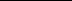 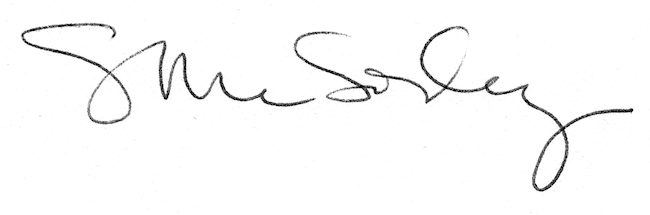 